花蓮縣宜昌國中  112學年度  第1學期   8年級 數學科 第一次段考   題目卷                                               班級 ：       座號 ：       姓名：           一 、是非題  18％ （2分/題）      以下敘述正確的選「A」，錯誤的選「B」。(  )1.	某多項式A除以3x-1後，若餘式為B，則B不可能為x－1。(  )2.	兩個x的二次多項式相加，其結果也是x的二次多項式。(  )3.	－ 不是x的多項式。(  )4.	的平方根是±9。(  )5.	任意數都有2個平方根，且互為相反數。(  )6.	0的平方根為0。(  )7. 多項式3x2＋x3－9＋5x，若按升冪排列為x3＋3x2＋5x－9。　　　　　　　　　　(  )8. x3＋5x2－｜x｜＋1為x的三次多項式或三次式。(  )9. 若多項式 (a－5) x2＋(b＋9) x＋(c－7) 是x的一次多項式，則a、b、c三個數的條件為       、 、 二、選擇題  52％ （4分/題   共13題）10.(   ) 下列選項何者正確？   甲：3x　   乙：3y　   丙：x2　    丁：x (Ａ) 甲與丁為同類項　   (Ｂ) 甲與丙為同類項       　(Ｃ) 甲與乙為同類項   　(Ｄ) 丙與丁為同類項。11.(  ) 如圖，甲、乙、丙、丁是四個小長方形，若將甲、乙、丙、丁四個小長方形拼成一個           大長方形，則此大長方形的面積為何？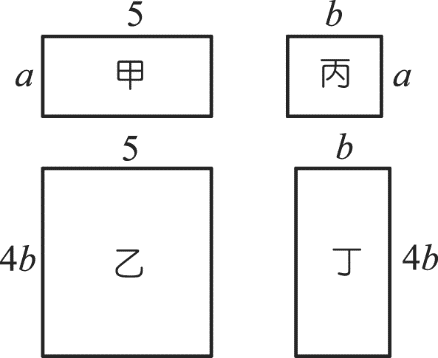           (Ａ)  （5b＋a）（4b＋5）　              (Ｂ)  （5＋b）（a＋4b）　          (Ｃ)　         5＋b＋a＋4b　                    (Ｄ)  　5b＋4ab。12.(   ) 下列敘述何者正確？ (Ａ)　8x2－6x3＋4　為　x　的三次多項式　(Ｂ) －4x2＋3x－6　的常數項為　6          (Ｃ)－x2＋x ＋1　的　x　項係數為　0   　(Ｄ)  為　x　的一次多項式。13. (   ) 欲使及　b　均為二位正整數，則　b　可為下列何數？　
      (Ａ)　18　  (Ｂ)　20　   (Ｃ)　28   　(Ｄ)　30。14. (   ) 下列敘述哪些正確？      甲：  （a－b）2＝a2－2ab＋b2      乙：  （100－3）（100＋3）＝1002－2×100×3＋32      丙：   982－22＝（98＋2）（98－2）      丁：  （5.1）2＝52＋2 × 5× 1＋12(Ａ)丙 丁  　(Ｂ) 乙丙丁   　(Ｃ) 甲乙   　(Ｄ) 甲丙。15. (   ) 下列各式何者錯誤？          (Ａ)＞　     (Ｂ)＞12　         (Ｃ)－＞－7　    (Ｄ)＝。16. (   ) 有一多項式　P＝4y2－3y＋9，則　P　的各項係數和為下列何者？      　(Ａ)　4　(Ｂ)－3　(Ｃ)　9　(Ｄ)　10。17. (   ) 正方形的面積為　19　平方公分，求此正方形的邊長為多少公分？　
        (Ａ)±　(Ｂ)　(Ｃ)－　(Ｄ)不存在此種邊長。18. (   ) 邱老師購買了一塊的矩形農地，預備退休後要種些蔬果自力耕生，經測量後          他發現農地寬為　3x－4，長為　3x－2，若農地的面積為rx2＋px＋q平方單位 則　p－q＝？　　          (Ａ) －10   　(Ｂ)－　26　          (Ｃ)　39　       (Ｄ)　49          　19. (   ) 已知　2.12＝4.41，2.22＝4.84，2.32＝5.29，2.42＝5.76，2.52＝6.25，則介於哪兩個         一位小數之間？　
           (Ａ)　2.1＜＜2.2     　(Ｂ)　2.2＜＜2.3　           (Ｃ)　2.3＜＜2.4   　  (Ｄ)　2.4＜＜2.5。20. (   ) 有一多項式除以　3x＋4　得商式　x－2，餘式為　2，如何表示此多項式？　      (Ａ)（3x＋4）（x－2）＋2　(Ｂ)（3x＋4）（x－2）－2　      (Ｃ)（3x＋4）（x－2）　    (Ｄ)（3x＋4）〔（x－2）＋2〕。21. (   ) 利用乘法公式求之值為何？　
          (Ａ)　   (Ｂ)　         (Ｃ)　    (Ｄ)。22. (   ) 如圖，已知大小兩正方形的邊長分別為　199、99，則斜線部分面積為何？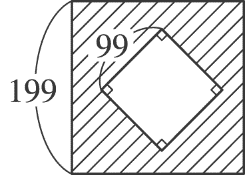 (Ａ)　1000　平方單位　  (Ｂ)　10000平方單位 　(Ｃ)　29800　平方單位　 (Ｄ)　298000　平方單位。三、填充題   20％ （4分/題）1  －2(x－6)－(x－1)2÷(x－1) ＝                2  計算－＋（－）－（－）＝            　
3   已知　2x2＋7x＋a　可被　2x＋1　整除，則　a＝           　　4   若（299.5）2＝3002＋Ａ，則　Ａ＝           　5    右圖是大象造型的梯形溜滑梯，若溜滑梯的上底為x、下底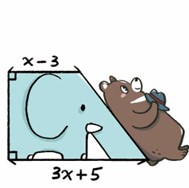   為3x－2、面積為2x2＋x－1，試以x的多項式表示此溜   滑梯的高＝           。   四、計算題  10％   （ 寫出計算過程才計分 ） 1.  小翊、小妍、小美三人計算(ax2＋bx＋c)－(5x2－3x＋1)的結果如下：老師檢查後發現，小翊只做對常數項，小妍只做對二次項，小美只做對一次項，則a、b、c的值分別為多少？？   （6分） 2.    若是8的正平方根，求x的值。（4分）	花蓮縣 宜昌國中112學年度 第1學期  8年級 數學科  第一次段考  答案卷                                          班級 ：       座號 ：       姓名：           三、填充題   20％ （4分/題）四、計算題  10％   （ 寫出計算過程才計分 ）花蓮縣宜昌國中 112學年度 第1學期  8年級  數學科 第一次段考   教師解答一 、是非題  18％ （2分/題）    二、選擇題13題  52％ （4分/題）三、填充題   20％ （4分/題）四、計算題  10％   （ 寫出計算過程才計分 ）題號12345答案1.（6分）2.   （4分）題12345678910答案ABBBBABBAA題11121314151617181920答案BACDCDBBBA題2122答案CC題號12345答案－3X+1323－299.75X+11.  小翊、小妍、小美三人計算(ax2＋bx＋c)－(5x2－3x＋1)的結果如下：老師檢查後發現，小翊只做對常數項，小妍只做對二次項，小美只做對一次項，則a、b、c的值分別為多少？   （6分） 答：a＝6、b＝－4、c＝－1             （a、b、c各2分）       2.若是8的正平方根，求x的值。（4分）	 ()2＝83x－1＝8，3x＝9，x＝3答：  3  